ImplementationElement Key QuestionsRatingsRatingsRatingsRed (weak)Red (weak)Green (strong)Quality of planning 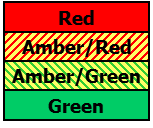 Is it clear how (and how much) this strategy connects to our larger goal/outcomes?Have we identified a key person and team responsible for leading the strategy and ensuring success?Is the strategy guided by a plan (possibly as part of a larger plan) that is widely understood and has clear implementation milestones, measures of progress, risk mitigation strategies, and identification of resources? Is the plan used to drive the day-to-day work of implementation?The strategy and its associated goal are not clearly linked or may be working in conflictWe have no clear accountability for this strategy We have no plan, or we have a plan that falls short in several ways:No milestones or measuresNo connection made to the goalNo analysis of risks or necessary resourcesPlan does not reflect the current reality of the workWe can articulate a plausible case for how this strategy will have an impact on the goalThere is a clear leader and team who are held accountable for the success of this strategyThere is a plan for the strategy that clearly states milestones, measures of progress, analysis of risks, and identification of necessary resourcesThe team uses the plan to drive its ongoing work and monitor progressWe can articulate a plausible case for how this strategy will have an impact on the goalThere is a clear leader and team who are held accountable for the success of this strategyThere is a plan for the strategy that clearly states milestones, measures of progress, analysis of risks, and identification of necessary resourcesThe team uses the plan to drive its ongoing work and monitor progressCapacity to drive progress Have we specified the roles that everyone will need to play – at the district, school, and classroom levels – in order for the strategy to have real impact on the goal?How well are we engaging with these actors to build capacity? How willing and able are they to play their roles right now?Do those responsible for implementation have the necessary time, resources, skills, and support to do so effectively?We do not have a clear sense of who will need to do what in order for the strategy to be successfulWe do not have a clear sense of what it will take to reach the field at scale; our engagement with the field is sporadic and based on the hope that we will somehow reach a critical mass of people Those responsible for implementation are lacking the necessary time, skills, or support to implement effectivelyWe have identified the specific individuals at every level critical to the strategy’s success and the role each will have to play to implement the strategy at scaleMost of these critical individuals have sufficient capacity and buy-in, and we are working to actively build capacity and support where necessaryWe have identified the necessary time, resources, skills, and support for successful implementation and are working to ensure these existWe have identified the specific individuals at every level critical to the strategy’s success and the role each will have to play to implement the strategy at scaleMost of these critical individuals have sufficient capacity and buy-in, and we are working to actively build capacity and support where necessaryWe have identified the necessary time, resources, skills, and support for successful implementation and are working to ensure these existEvidence of implementation progressWhat evidence do we have that to show that the strategy is working as intended and that it will have an impact on the goal?Do we use the evidence to make mid-course corrections as needed?What do the latest data say about our progress on this strategy (e.g. milestones, process metrics)? What do the latest data say about our progress on the goal itself (e.g. outcome metrics)?We do not consistently collect or use evidence on this strategy, or our evidence is limited to the data on the goal (outcome metrics without process metrics)We may review some data, but we do not use it to drive changes to our implementation effortsTo the extent we have any kind of evidence, the data are stagnant or moving in the wrong directionWe collect and review relevant evidence as soon as it is available; this includes both process metrics and milestones, which indicate quality of implementation, and outcome metrics, which indicate progress on the goalWhen necessary, evidence collected results in mid-course corrections Data on process metrics are improving; where available, data on outcomes/goals are also improvingWe collect and review relevant evidence as soon as it is available; this includes both process metrics and milestones, which indicate quality of implementation, and outcome metrics, which indicate progress on the goalWhen necessary, evidence collected results in mid-course corrections Data on process metrics are improving; where available, data on outcomes/goals are also improvingLikelihood of Success (Red, Amber-Red, Amber-Green, Green): Given current state and judgments above, how likely are you to successfully implement this strategy?Likelihood of Success (Red, Amber-Red, Amber-Green, Green): Given current state and judgments above, how likely are you to successfully implement this strategy?Likelihood of Success (Red, Amber-Red, Amber-Green, Green): Given current state and judgments above, how likely are you to successfully implement this strategy?Likelihood of Success (Red, Amber-Red, Amber-Green, Green): Given current state and judgments above, how likely are you to successfully implement this strategy?Likelihood of Success (Red, Amber-Red, Amber-Green, Green): Given current state and judgments above, how likely are you to successfully implement this strategy?